Bp 2030 Anatomie, ukázkový test								Jméno a přijmení:					UČO:1	Poznej, o jakou soustavu se jedná, a vyjmenuj jednotlivé orgány, které ji tvoří (česky i latinsky):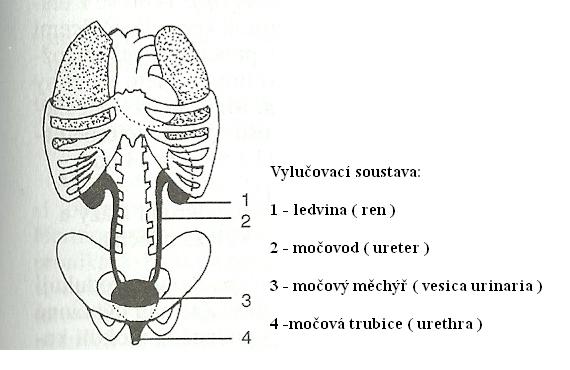 2 	Poznej, o jakou soustavu se jedná, a vyjmenuj jednotlivé orgány, které ji tvoří (česky i latinsky):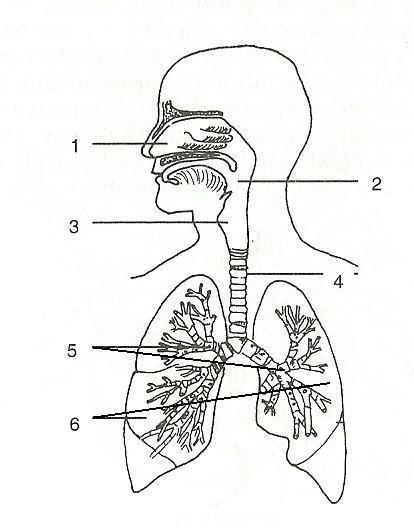 3	Koncový mozek (telencephalon): popiš anatomickou strukturu, funkci, z jakých typů buněk se skládá. 4	Míšní nervi (nervi spinales): popiš jednotlivé typy, jejich počet, základní větve.5	Játra (hepar): popiš anatomickou strukturu, funkci, z jakých typů buněk se skládá, jaké cévy vedou do/z jater.6	Srdce (cor): popiš anatomickou strukturu, funkci, z jakých typů buněk se skládá.29-30 ………A27-28…….….B25-26………..C23-24…………D21-22………....E